ALAMBICCapacité : 1 kilo de plantes maximum avec 3 litres d’eau  , pour obtenir 1 litre à 1litre et demi d’hydrolat , on peut mettre moins , l’essentiel  bien couvrir les plantes d’eau !! Types d’alambics : En acier galvanisé ou zinc 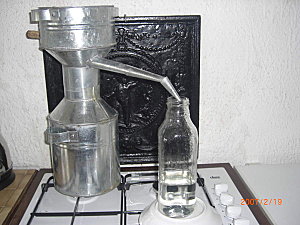 En inox soudé avec de l’étain 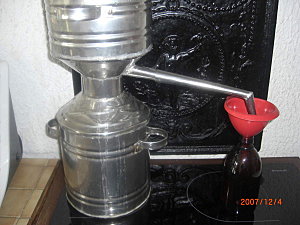 3 – un nouveau modèle, un alambic en 3 parties du fait que les plantes ne flottent pas dans l’eau , il est en acier galvanisé , même capacité voilà le schéma 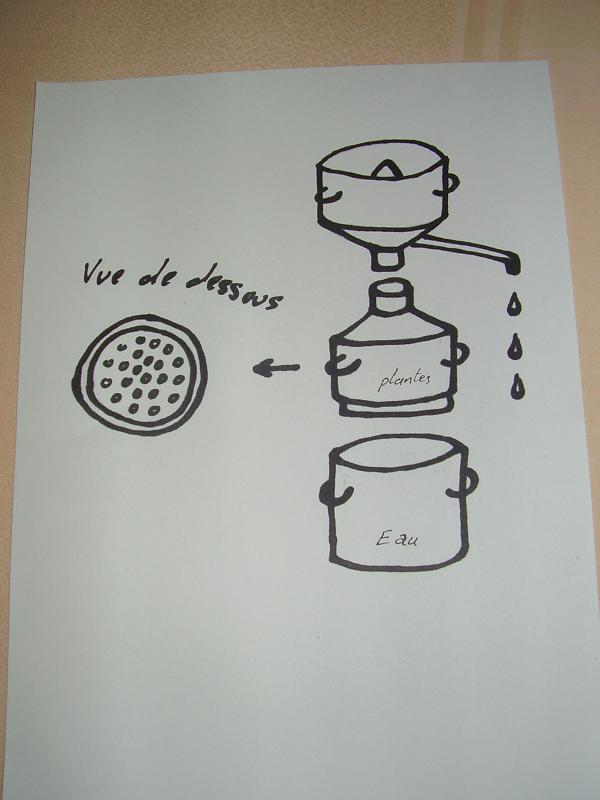 Le voilà en acier :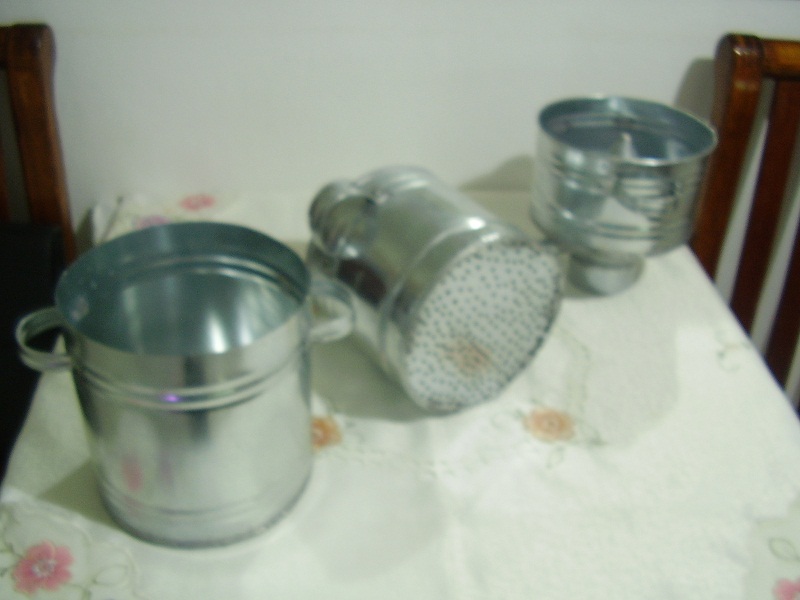 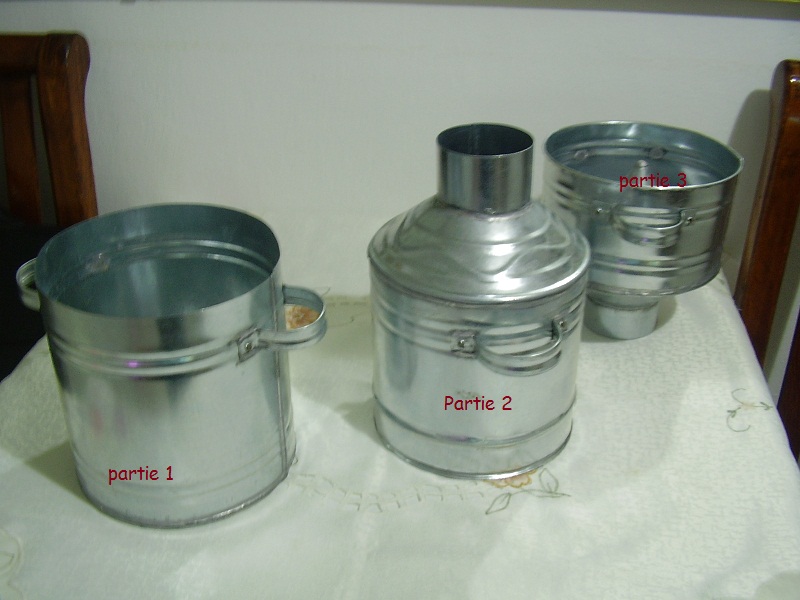 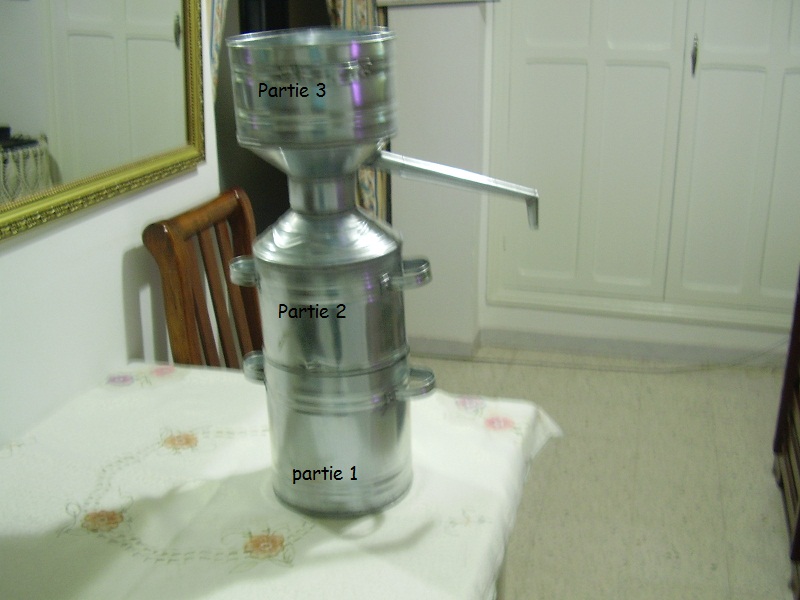 Ce modèle existe aussi en INOX soudé avec l’étain , 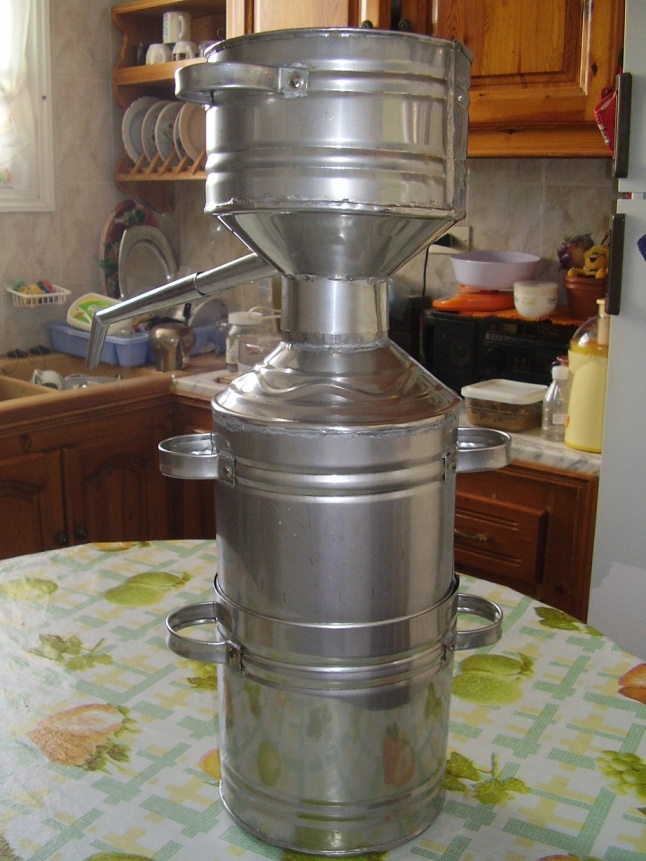 MODE D’EMPLOI DES ALAMBICSPrécautions d’emploi : Il ne faut jamais laisser l’alambic chauffer sur le feu sans eau il brulera et sera fichu ! Et là c le niveau maximum d’eau 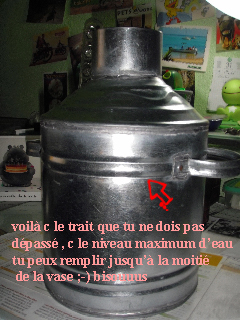 Il faut mettre sur feu doux Il faut bien laver et sécher l’alambic après  utilisation et avant de ranger Mode d’emploi : je joint un lien de Cristine http://www.100100plantes.com/article-hydrolats-faits-maison-mes-trucs-73756016.htmlbeaucoup de plantesde l'eau à peine au dessusun feu assez doux (moitié du thermostat)changer l'eau froide régulièrement de la vase du haut quand elle chauffe faire couler directement dans le flacon stérilisé, l'entonnoir est stérile aussiet là un autre lien où Cristine parle de l’alambic et de ses hydrolats http://www.over-blog.com/recherche/recherche-blog.php?ref=1950122&query=alambic un astuce ,  essai de couvrir l'orifice de l'alambic et la bouteille avec une petite serviette pour mieux récuperer les odeurs et bien sur faire attention au feu et que la serviette n'absorbe pas les gouttes d'hydrolats  celui là est le mien en acier galvanisé 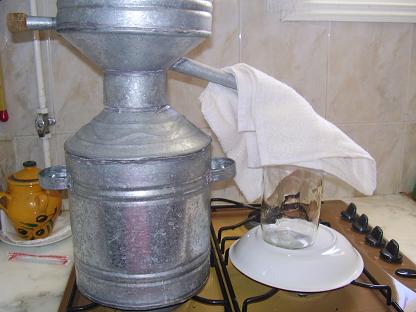 pour obtenir des hydrolats odorants , tu ne laisse pas trop couler c'est à dire si tu mets 500 gr de plantes tu auras 1/2 litre d'hydrolat bien parfumé , le reste sera moins fort , c'est à toi de décider quand couper le feu !! ah une chose : quand tu éteins le feu laisse un verre ou une autre bouteille pour récupérer l'hydrolat car en refroidissant tu auras encore de l'hydrolat qui coule !pour la concentration de mes hydrolats , j'essaye de voir en sniffant les hydrolats quand je vois que ça va devenir moins fort j'arrête , en tout cas c'est proportionnel et dépend de la plante !!PAS DE CONSERVATEUR DANS MES HYDROLATS , je les conserves deux ans parfois surtout les fleurs d'oranger et rose ! car on fait en grande quantité , il suffit de bien laver les bouteilles , qu'elles soient en verres et bien fermées , rangées dans un placard !!j'espere que j'ai bien repondu , n'hésitez  pas en tout à me demander quoi que ce soit je serai là , et merci d’etre patiente !pour le paiement il se fait par mandat international à la poste ou par l’agence western union bien amicalement Sonya http://naturedouce.canalblog.com/